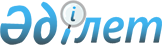 "Қазақстан Республикасы Денсаулық сақтау министрлігінің 2011 - 2015 жылдарға арналған стратегиялық жоспары туралы" Қазақстан Республикасы Үкіметінің 2011 жылғы 25 ақпандағы № 183 қаулысына өзгерістер мен толықтырулар енгізу туралыҚазақстан Республикасы Үкіметінің 2012 жылғы 29 желтоқсандағы № 1799 Қаулысы

      Қазақстан Республикасының Үкіметі ҚАУЛЫ ЕТЕДІ :



      1. «Қазақстан Республикасы Денсаулық сақтау министрлігінің 2011 – 2015 жылдарға арналған стратегиялық жоспары туралы» Қазақстан Республикасы Үкіметінің 2011 жылғы 25 ақпандағы № 183 қаулысына (Қазақстан Республикасының ПҮАЖ-ы, 2011 ж., № 21, 269-құжат) мынадай өзгерістер мен толықтырулар енгізілсін:



      көрсетілген қаулымен бекітілген Қазақстан Республикасы Денсаулық сақтау министрлігінің 2011 – 2015 жылдарға арналған стратегиялық жоспарында:



      «Стратегиялық бағыттар, мақсаттар, міндеттер, нысаналы индикаторлар, іс-шаралар және нәтижелер көрсеткіштері» деген 3-бөлімде:



      1-тармақ мынадай редакцияда жазылсын:



      «1. Азаматтардың денсаулығын нығайту және өлім-жітім деңгейін төмендету»;



      3-тармақ алынып тасталсын;



      «Стратегиялық бағыттар, мақсаттар, міндеттер, нысаналы индикаторлар, іс-шаралар және нәтижелер көрсеткіштері» деген 3.1-кіші бөлімде:



      «Азаматтардың денсаулығын нығайту және өлім-жітім деңгейін төмендету» деген 1-стратегиялық бағытта:



      «Аурулардың профилактикасы, емдеу және оңалтудың тиімді жүйесі» деген 1.1-мақсатта:



      «Аурулардың профилактикасы және саламатты өмір салтын қалыптастыру әдістемелерін жетілдіру» деген 1.1.1-міндетте:



      реттік нөмірі 9-жолдың «2012 ж.» деген бағанындағы «8,9» деген сандар «8,5» деген сандармен ауыстырылсын;



      «Ана мен баланың денсаулығын нығайту» деген 1.1.2-міндетте:



      «2012 ж.» деген бағанда:



      реттік нөмірі 29-жолдағы «30,0» деген сандар «22,0» деген сандармен ауыстырылсын;



      реттік нөмірі 30-жолдағы «16,0» деген сандар «14,5» деген сандармен ауыстырылсын;



      реттік нөмірі 32-жол алынып тасталсын;



      «Негізгі әлеуметтік мәні бар ауруларды және жарақаттардың диагностикасын, емдеуді және оңалтуды жетілдіру» деген 1.1.3-міндетте:



      «2012 ж.» деген бағанда:



      реттік нөмірі 41-жолдағы «395,2» деген сандар «299,5» деген сандармен ауыстырылсын;



      реттік нөмірі 42-жолдағы «102,8» деген сандар «101,8» деген сандармен ауыстырылсын;



      реттік нөмірі 45-жолдағы «10,1» деген сандар «7,9» деген сандармен ауыстырылсын;



      реттік нөмірі 46-жолдағы «94,6» деген сандар «84,2» деген сандармен ауыстырылсын;



      реттік нөмірі 47-жолдағы «0,6» деген сандар «0,3» деген сандармен ауыстырылсын;



      реттік нөмірі 48-жолдағы «17 600» деген сандар «20 380» деген сандармен ауыстырылсын;



      мынадай мазмұндағы реттік нөмірі 49-1-жолмен толықтырылсын:

      «»;

      «Инфекциялық сырқаттанушылықтың өсуіне жол бермеу» деген 1.1.4-міндетте:



      «2012 ж.» деген бағанда:



      реттік нөмірі 62-жолдағы «3,9» деген сандар «3,8» деген сандармен ауыстырылсын;



      реттік нөмірі 63-жолдағы «39,8» деген сандар «39,6» деген сандармен ауыстырылсын;



      мынадай мазмұндағы реттік нөмірлері 64-1, 64-2-жолдармен толықтырылсын:

      «»;

      «Кадр ресурстарын және медицина ғылымын дамыту» деген 1.2.1-міндет:



      мынадай мазмұндағы реттік нөмірлері 80-1, 80-2, 80-3-жолдармен толықтырылсын:

      «»;

      «Денсаулық сақтау жүйесінің тиімділігін арттыру» деген 2-стратегиялық бағытта:



      «Денсаулық сақтау ұйымдарының бәсекеге қабілеттілігін арттыру» деген 2.1-мақсатта:



      мынадай мазмұндағы реттік нөмірі 98-1-жолмен толықтырылсын:

      «»;

      «Денсаулық сақтау ұйымдарын басқаруды және қаржыландыруды жетілдіру» деген 2.1.1-міндет:



      мынадай мазмұндағы реттік нөмірі 110-1-жолмен толықтырылсын:

      «»;

      «Стратегиялық бағыттар мен мақсаттардың мемлекеттің стратегиялық мақсаттарына сәйкестігі» деген 3.2-кіші бөлімде:



      «1. Азаматтардың денсаулығын нығайту» деген жол мынадай редакцияда жазылсын:



      «1. Азаматтардың денсаулығын нығайту және өлім-жітім деңгейін төмендету»;



      «3. Медицина ғылымы мен кадр ресурстарының жүйесін дамыту» деген жол алынып тасталсын;



      «Функционалды мүмкіншіліктерді дамыту» деген 4-бөлімде:



      1-бағанда 1-тармақ мынадай редакцияда жазылсын:



      «1. Азаматтардың денсаулығын нығайту және өлім-жітім деңгейін төмендету»;



      3-тармақ алынып тасталсын;



      «Бюджеттік бағдарламалар» деген 7-бөлімде:



      «Бюджеттік бағдарламалар» деген кіші бөлімде:



      001 «Денсаулық сақтау саласындағы мемлекеттік саясатты қалыптастыру» деген бюджеттік бағдарламада:



      103 «Әлеуметтік, талдау зерттеулерді жүргізу және консалтинг қызметтерін көрсету» деген бюджеттік кіші бағдарламада:



      «2012 ж.» деген бағанда:



      «Тікелей нәтиже көрсеткіштері» деген жолдағы «16» және «19» деген сандар тиісінше «14» және «25» деген сандармен ауыстырылсын;



      «Түпкі нәтиже көрсеткіштері» деген жолда:



      «Әзірленген әдістемелік ұсынымдардың, жинақтардың болжамды саны» деген жолдағы «5» деген сан «4» деген санмен ауыстырылсын;



      «Жүргізілген талдау жұмыстары және мониторингтер, шолулар бойынша есептердің болжамды саны» деген жолдағы «11» деген сандар «10» деген сандармен ауыстырылсын;



      «ҮЕҮ-ға мемлекеттік әлеуметтік тапсырыс шеңберінде әдістемелік ұсыныстардың, жинақтардың, талдау жұмыстары және мониторингтер, шолулар бойынша есептердің болжамды саны» деген жолдағы «19» деген сандар «25» деген сандармен ауыстырылсын;



      «Тиімділік көрсеткіштері» деген жолдағы «14 152,1» деген сандар «14 745,3» деген сандармен ауыстырылсын;



      «Бағдарлама бойынша бюджет шығыстарының көлемі» деген жолдағы «12 793 823» деген сандар «12 460 564» деген сандармен ауыстырылсын;



      003 «Жоғары және жоғары оқу орнынан кейінгі білімі бар мамандар даярлау және оқитындарға әлеуметтік қолдау көрсету» деген бюджеттік бағдарламада:



      «2012 ж.» деген бағанда:



      «Тікелей нәтиже көрсеткіштері» деген жолда:



      «Медициналық ЖОО-ға мемлекеттік білім беру тапсырысы негізінде жоғары білім беру бағдарламалары бойынша күтілетін қабылдау» деген жолдағы «5 000» деген сандар «4 994» деген сандармен ауыстырылсын;



      «Резидентура бағдарламалары бойынша күтілетін қабылдау» деген жолдағы «740» деген сандар «682» деген сандармен ауыстырылсын;



      мына:

      «»

      деген жол мынадай редакцияда жазылсын:

      «»;

      «Жоғары оқу орнынан кейінгі кәсіптік білімі бар мамандардың (докторанттардың, PhD докторанттарының, аспиранттарының, магистранттардың, клиникалық ординаторлардың және резидентура тыңдаушыларының) орташа жылдық контингенті» деген жолдағы «1809» деген сандар «1643» деген сандармен ауыстырылсын;



      «Тиімділік көрсеткіштері» деген жолда:



      мына:

      «»

      деген жол алынып тасталсын;



      мына:

      «»

      деген жол алынып тасталсын;



      мына:

      «»

      деген жол алынып тасталсын;



      мына:

      «»

      деген жол алынып тасталсын;

      «Бағдарлама бойынша бюджет шығыстарының көлемі» деген жолдағы «22 584 502» деген сандар «22 178 837» деген сандармен ауыстырылсын;



      005 «Облыстық бюджеттерге, Астана және Алматы қалаларының бюджеттеріне денсаулық сақтау объектілерін салуға және қайта жаңғыртуға, Алматы облысының облыстық бюджетіне және Алматы қаласының бюджетіне денсаулық сақтау объектілерінің сейсмотұрақтылығын күшейтуге берілетін нысаналы даму трансферттері» деген бюджеттік бағдарламада:



      «2012 ж.» деген бағанда:



      «Тікелей нәтиже көрсеткіштері» деген жолдағы «49» деген сандар «55» деген сандармен ауыстырылсын;



      «Түпкілікті нәтиже көрсеткіштері» деген жолда:



      «Аяқталған денсаулық сақтау жобаларының саны» деген жолдағы «21» деген сандар «18» деген сандармен ауыстырылсын;



      «оның ішінде 100 аурухана жобасы шеңберінде» деген жолдағы «3» деген сан «4» деген санмен ауыстырылсын;



      «оның ішінде 350 дәрігерлік амбулатория, емхана және фельдшерлік-акушерлік пункт шеңберінде» деген жолдағы «9» деген сан «5» деген санмен ауыстырылсын;



      «оның ішінде сейсмокүшейтілетін объектілер» деген жолдағы «8» деген сан «9» деген санмен ауыстырылсын;



      «Тиімділік көрсеткіштері» деген жолда:



      «Салынған бір стационарлық объектінің орташа құны» деген жолдағы «7394,5» деген сандар «10577» деген сандармен ауыстырылсын;



      «Салынған бір амбулаториялық-емханалық қызмет объектісінің орташа құны» деген жолдағы «793» деген сандар «796,5» деген сандармен ауыстырылсын;



      «Салынған бір сейсмокүшейтілген объектінің орташа құны» деген жолдағы «92,1» деген сандар «66,6» деген сандармен ауыстырылсын;



      «бағдарлама бойынша бюджет шығыстарының көлемі» деген жолдағы «44 727 131» деген сандар «43 597 587» деген сандармен ауыстырылсын;



      007 «Қолданбалы ғылыми зерттеулер» деген бюджеттік бағдарламада:



      100 «Денсаулық сақтау саласында» деген кіші бағдарламада:



      «2012 ж.» деген бағанда:



      «Сапа көрсеткіштері» деген жолдағы «2» деген сан «4» деген санмен ауыстырылсын;



      «Тиімділік көрсеткіштері» деген жолдағы «89 745» деген сандар «68 116» деген сандармен ауыстырылсын;



      «Кіші бағдарлама бойынша бюджет шығыстарының көлемі» деген жолдағы «2 243 629» деген сандар «1 702 892» деген сандармен ауыстырылсын;



      «Бағдарлама бойынша бюджет шығыстарының көлемі» деген жолдағы «2 243 629» деген сандар «1 702 892» деген сандармен ауыстырылсын;



      009 «Алматы қаласының бюджетіне сейсмотұрақтылығы күшейтілетін денсаулық сақтау объектілерін күрделі жөндеуге берілетін ағымдағы нысаналы трансферттер» деген бюджеттік бағдарламада:



      «2012 ж.» деген бағанда:



      «Тікелей нәтиже көрсеткіштері» деген жолдағы «8» деген сан «6» деген санмен ауыстырылсын;



      «Тиімділік көрсеткіштері» деген жолдағы «191» деген сандар «159,3» деген сандармен ауыстырылсын;



      «Бағдарлама бойынша бюджет шығыстарының көлемі» деген жолдағы «1 528 217» деген сандар «1 461 336» деген сандармен ауыстырылсын;



      010 «Облыстық бюджеттерге, Астана және Алматы қалаларының бюджеттеріне тегін медициналық көмектің кепілдік берілген көлемін қамтамасыз етуге және кеңейтуге берілетін ағымдағы нысаналы трансферттер» деген бюджеттік бағдарламада:



      100 «Жергілікті бюджет есебінен қаржыландырылатын тегін медициналық көмектің кепілдік берілген көлемін қамтамасыз ету және кеңейту» деген кіші бағдарламада:



      «2012 ж.» деген бағанда:



      «Тікелей нәтиже көрсеткіштері» деген жолда:



      «Халықты қан айналымы жүйесі ауруларын ерте анықтаудың скринингтік тексеріп-қараумен қамту» деген жолда «2 534 088» деген сандар «2 533 308» деген сандармен ауыстырылсын;



      «Халықты қант диабетін ерте анықтаудың скринингтік тексеріп-қараумен қамту» деген жолдағы «2 534 088» деген сандар «2 533 308» деген сандармен ауыстырылсын;



      «Инъекциялық есірткіні тұтынушыларды орнын алмастырушы терапиямен қамтамасыз ету» деген жолдағы «1 273» деген сандар алынып тасталсын;



      «Вирусты гепатитті анықтау үшін балаларды скринингтік тексеріп-қараумен қамту» деген жолдағы «120 696» деген сандар «119 079» деген сандармен ауыстырылсын»;



      «Вирусты гепатитті анықтау үшін ересектерді скринингтік тексеріп-қараумен қамту» деген жолдағы «277 926» деген сандар «270 189» деген сандармен ауыстырылсын»;



      «Жақ-бет саласының туа біткен патологиялары бар балаларды амбулаториялық деңгейде тіс-жақ аномалияларын жоюға арналған аппараттарды пайдалана отырып ортодонтиялық емдеу көрсету» деген жолдағы «2 295» деген сандар «2 252» деген сандармен ауыстырылсын»;



      «Денсаулық сақтау орталықтар желісін функцияландыру және дамыту» деген жолдағы «70» деген сандар «55» деген сандармен ауыстырылсын»;



      «Түпкілікті нәтиже көрсеткіштері» деген жолда:



      «Жалпы өлім-жітім» деген жолдағы «8,9» деген сандар «8,5» деген сандармен ауыстырылсын;



      «Қанайналым жүйесі ауруларынан өлім-жітім» деген жолдағы «395,2» деген сандар «299,5» деген сандармен ауыстырылсын;



      «Онкологиялық аурулардан өлім-жітім» деген жолдағы «102,8» деген сандар «101,8» деген сандармен ауыстырылсын;



      «Тиімділік көрсеткіштері» деген жолда:



      «Бейнероликті дайындаудың орташа құны» деген жол «1 600 000» деген сандармен толықтырылсын;



      «Аудиороликті дайындаудың орташа құны» деген жол «58 000» деген сандармен толықтырылсын;



      «Телеарнаға бір бейнероликті прокаттаудың орташа құны» деген жол «3 200 000» деген сандармен толықтырылсын;



      «Радиоға бір аудиороликті прокаттаудың орташа құны» деген жол «1 551 500» деген сандармен толықтырылсын;



      «Бір адамға қант диабетін ерте анықтаудың скринингтік тексеріп қараудың орташа құны» деген жолдағы «84» деген сандар «79» деген сандармен ауыстырылсын;



      «Бір балаға вирусты гепатитті анықтау үшін скринингтік тексеріп қараудың орташа құны» деген жолдағы «3,9» деген сандар «35,6» деген сандармен ауыстырылсын;



      «Бір ересек адамға вирусты гепатитті анықтау үшін скринингтік тексеріп-қараудың орташа құны» деген жолдағы «6,0» деген сандар «52,5» деген сандармен толықтырылсын;



      «Кіші бағдарлама бойынша бюджет шығыстарының көлемі» деген жолдағы «53 751 007» деген сандар «53 101 852» деген сандармен ауыстырылсын;



      101 «Дәрілік заттарды, вакциналарды және басқа иммундық-биологиялық препараттарды сатып алу» деген кіші бағдарламада:



      «Тікелей нәтиже көрсеткіштері» деген жолда:



      «Туберкулезге қарсы препараттармен қамтамасыз ету» деген жолдағы «31270» деген сандар «28 293» деген сандармен ауыстырылсын;



      «Диабетке қарсы препараттармен қамтамасыз ету» деген жолдағы «47 137» деген сандар «63 501» деген сандармен ауыстырылсын;



      «Онкогематологиялық ересек науқастарды химиялық препараттармен қамтамасыз ету» деген жолдағы «883» деген сандар «2 283» деген сандармен ауыстырылсын;



      «Гемофилиямен (оның ішінде гемофилия В-ны қосқанда) ауыратын науқастарды қан ұйыту факторларымен қамтамасыз ету» деген жолдағы «417» деген сандар «635» деген сандармен ауыстырылсын;



      «Созылмалы бүйрек функциясы жетіспеушілігімен (ренальді анемиямен) ауыратын науқастарды диализге дейінгі кезеңде антианемиялық препараттармен қамтамасыз ету» деген жолдағы «902» деген сандар «1 035» деген сандармен ауыстырылсын;



      «Аутоиммундық (соның ішінде миастения) және иммунитет тапшылығымен ауыратын науқастарды препараттармен қамтамасыз ету» деген жолдағы «278» деген сандар «828» деген сандармен ауыстырылсын;



      «Вирусқа қарсы препараттармен (В және С вирусты гепатиті) балаларды (3 жастан 18 жасқа дейін) қамтамасыз ету» деген жолдағы «272» деген сандар «233» деген сандармен ауыстырылсын;



      «Вирусқа қарсы (В және С вирусты гепатиті) ересек адамдарды препараттармен қамтамасыз ету» деген жолдағы «1082» деген сандар «1197» деген сандармен ауыстырылсын;



      «Түпкілікті нәтиже көрсеткіштері» деген жолда:



      «Жүректің ишемиялық ауруынан өлім-жітімді төмендету (орташа республикалық көрсеткіш)» деген жолдағы «114,7» деген сандар «97» деген сандармен ауыстырылсын;



      «Туберкулезден өлім-жітімді төмендету» деген жолдағы «10,1» деген сандар «7,9» деген сандармен ауыстырылсын;



      «Онкологиялық аурулардан өлім-жітімді төмендету» деген жолдағы «102,8» деген сандар «101,8» деген сандармен ауыстырылсын;



      «Туберкулезбен сырқаттанушылықты төмендету» деген жолдағы «94,6» деген сандар «84,2» деген сандармен ауыстырылсын;



      «А жіті вирусты гепатитпен сырқаттанушылықты төмендету» деген жолдағы «39,8» деген сандар «39,6» деген сандармен ауыстырылсын;



      «В жіті вирусты гепатитпен сырқаттанушылықты төмендету» деген жолдағы «3,9» деген сандар «3,8» деген сандармен ауыстырылсын;



      «Кіші бағдарлама бойынша бюджет шығыстарының көлемі» деген жолдағы «37 073 366» деген сандар «37 079 774» деген сандармен ауыстырылсын;



      «Бағдарлама бойынша бюджет шығыстарының көлемі» деген жолдағы «90 824 373» деген сандар «90 181 626» деген сандармен ауыстырылсын;



      013 «Қазақстан Республикасы Денсаулық сақтау министрлігінің күрделі шығыстары» деген бюджеттік бағдарламада:



      «2012 ж.» деген бағанда:



      «Сапа көрсеткіштері» деген жолдағы «8 159,9» деген сандар «659,9» деген сандармен ауыстырылсын;



      «Бағдарлама бойынша бюджет шығыстарының көлемі» деген жолдағы «332 885» деген сандар «212 885» деген сандармен ауыстырылсын;



      014 «Мемлекеттік денсаулық сақтау ұйымдары кадрларының біліктілігін арттыру және қайта даярлау» деген бюджеттік бағдарламада:



      «2012 ж.» деген бағанда:



      «Тікелей нәтиже көрсеткіштері» деген жолда:



      «Шетелге біліктілікті арттыруға және қайта даярлауға жіберілген мамандардың саны» деген жолдағы «126» деген сандар «237» деген сандармен ауыстырылсын;



      «Ел ішінде біліктілікті арттыруға және қайта даярлауға жіберілген мамандардың саны» деген жолдағы «19 530» деген сандар «20 019» деген сандармен ауыстырылсын;



      «Шетелден тартылған мамандардың саны» деген жолдағы «44» деген сандар «82» деген сандармен ауыстырылсын;



      «Бағдарлама бойынша бюджет шығыстарының көлемі» деген жолдағы «1 594 214» деген сандар «1 544 214» деген сандармен ауыстырылсын;



      016 «Денсаулық сақтау объектілерін салу және реконструкциялау» деген бюджеттік бағдарламада:



      «2012 ж.» деген бағанда:



      «Тікелей нәтиже көрсеткіштері» деген жолдағы «5» деген сан «4» деген санмен ауыстырылсын;



      «Тиімділік көрсеткіштері» деген жолдағы «141,1» деген сандар «32,3» деген сандармен ауыстырылсын;



      «Бағдарлама бойынша бюджет шығыстарының көлемі» деген жолдағы «2 120 178» деген сандар «995 768» деген сандармен ауыстырылсын;



      019 «Денсаулық сақтаудың ақпараттық жүйелерін құру» деген бюджеттік бағдарламада:



      «2012 ж.» деген бағанда:



      «Бағдарлама бойынша бюджет шығыстарының көлемі» деген жолдағы 1787 002» деген сандар «1 680 389» деген сандармен ауыстырылсын;



      023 «Ауылдық (селолық) жерлердегі денсаулық сақтауда ұтқыр және телемедицинаны дамыту» деген бюджеттік бағдарламада:



      «2012» деген бағанда:



      «Тікелей нәтиже көрсеткіштері» деген жолдағы «183» деген сандар алынып тасталсын;



      «Түпкілікті нәтиже көрсеткіштері» деген жолдағы «16 500» деген сандар алынып тасталсын;



      «Тиімділік көрсеткіштері» деген жолдағы «24 950» деген сандар алынып тасталсын;



      «Бағдарлама бойынша бюджет шығыстарының көлемі» деген жолдағы «49 900» деген сандар алынып тасталсын;



      026 «Білім беру объектілерін салу және реконструкциялау» деген бюджеттік бағдарламада:



      «2012 ж.» деген бағанда:



      «Тікелей нәтиже көрсеткіштері» деген жолдағы «7» деген сан «3» деген санмен ауыстырылсын;



      «Түпкілікті нәтиже көрсеткіштері» деген жолдағы «4» деген сан алынып тасталсын;



      «Тиімділік көрсеткіштері» деген жолдағы «26,9» деген сандар «29,1» деген сандармен ауыстырылсын;



      «Бағдарлама бойынша бюджет шығыстарының көлемі» деген жолдағы «1 697 544» деген сандар «87 360» деген сандармен ауыстырылсын;



      029 «Денсаулық сақтау жүйесін реформалау» деген бюджеттік бағдарламада:



      «2012 ж.» деген бағанда:



      «Тікелей нәтиже көрсеткіштері» деген жолда:



      «Әріптестік өзара іс-қимыл негізінде технологияны беру үшін консалтингтік компанияларын тарту» деген жол «2» деген санмен толықтырылсын;



      «Дәрілік ақпараттық орталықтың және филиалдардың қамтамасыз ету» деген жолдағы «17» деген сандар «16» деген сандармен ауыстырылсын;



      мына:

      «»

      деген жол мынадай редакцияда жазылсын:

      «»;

      мынадай мазмұндағы жолмен толықтырылсын:

      «»;

      мына:

      «»

      деген жол мынадай редакцияда жазылсын:

      «»;

      «Түпкілікті нәтиже көрсеткіштері» деген жолдағы «15» деген сандар «20» деген сандармен ауыстырылсын;



      004 «Сыртқы қарыздар есебінен» деген кіші бағдарламада:



      «Кіші бағдарлама бойынша бюджет шығыстарының көлемі» деген жолдағы «1 712 386» деген сандар «2 557 219» деген сандармен ауыстырылсын;



      016 «Республикалық бюджеттен қосымша сыртқы қарыздар есебінен» деген кіші бағдарламада:



      «Кіші бағдарлама бойынша бюджет шығыстарының көлемі» деген жолдағы «9 076 990» деген сандар «2 814 483» деген сандармен ауыстырылсын;



      «Бағдарлама бойынша бюджет шығыстарының көлемі» деген жолдағы «10 789 376» деген сандар «5 371 701» деген сандармен ауыстырылсын;



      031 «Аурухананы басқару саласындағы халықаралық стандарттарды енгізу» деген бюджеттік бағдарламада:



      «Өлшем бірлігі» деген бағандағы «адам» деген сөз «адам/ай» деген сөздермен ауыстырылсын;



      «2012 ж.» деген бағанда:



      «Тікелей нәтиже көрсеткіштері» деген жолдағы «11» және «33» деген сандар тиісінше «55» және «26» деген сандармен ауыстырылсын;



      «Бағдарлама бойынша бюджет шығыстарының көлемі» деген жолдағы «2 655 564» деген сандар «2 103 719» деген сандармен ауыстырылсын;



      036 «Жергілікті деңгейде қаржыландырылатын бағыттарды қоспағанда, тегін медициналық көмектің кепілдік берілген көлемін қамтамасыз ету» деген бюджеттік бағдарламада:



      «2012 ж.» деген бағанда:



      «Тікелей нәтиже көрсеткіштері» деген жолда:



      «Республикалық бюджет қаражатынан қаржыландыру жүйесіне кірген денсаулық сақтау ұйымдарында ТМККК шеңберінде стационар және стационарды алмастыратын көмек түрінде көрсетілген медициналық көмектің саны» деген жолдағы «2 981 373» деген сандар «3 246 712» деген сандармен ауыстырылсын;



      «ТМККК шеңберінде көрсетілген стационарлық медициналық көмектің саны» деген жолдағы «2 061 395» деген сандар «2 289 529» деген сандармен ауыстырылсын;



      «ТМККК шеңберінде көрсетілген стационарды алмастыратын медициналық көмектің саны» деген жолдағы «919 978» деген сандар «957 183» деген сандармен ауыстырылсын;



      «Консультациялық-диагностикалық көмек түрінде көрсетілген жоғары мамандандырылған және мамандандырылған көмектің саны» деген жолдағы «750 000» деген сандар «835 854» деген сандармен ауыстырылсын;



      «Түпкілікті нәтиже көрсеткіштері» деген жолдағы «15 000» деген сандар «21 000» деген сандармен ауыстырылсын;



      «Бағдарлама бойынша бюджет шығыстарының көлемі» деген жолдағы «214 066 216» деген сандар «234 243 100» деген сандармен ауыстырылсын;



      038 «Облыстық бюджеттерге, Астана және Алматы қалаларының бюджеттеріне жергілікті деңгейде медициналық денсаулық сақтау ұйымдарын материалдық-техникалық жарақтандыруға берілетін ағымдағы нысаналы трансферттер» деген бюджеттік бағдарламада:



      «2012 ж.» деген бағанда:



      «Тікелей нәтиже көрсеткіштері» деген жолда:



      «Жарақтандырылатын ұйымдардың саны» деген жолдағы «457» деген сандар «470» деген сандармен ауыстырылсын;



      «Сатып алынатын медициналық жабдықтың саны» деген жолдағы «1021» деген сандар «1031» деген сандармен ауыстырылсын;



      «Сатып алынатын жылжымалы медициналық кешендер саны» деген жол «3» деген санмен толықтырылсын;



      «Тиімділік көрсеткіштері» деген жолда:



      «Бір жылжымалы медициналық кешеннің орташа құны» деген жол «85500» деген сандармен толықтырылсын;



      «Бір ұйымды жарақтандырудың орташа құны» деген жолдағы «179 510,6» деген сандар «22 527,2» деген сандармен ауыстырылсын;



      «Бағдарлама бойынша бюджет шығыстарының көлемі» деген жолдағы «10 485 164» деген сандар «10 587 778» деген сандармен ауыстырылсын;



      103 «Азаматтардың денсаулығын сақтау мәселелері бойынша сектораралық және ведомствоаралық өзара іс-қимыл» деген бюджеттік бағдарламада:



      «2012 ж.» деген бағанда:



      «Түпкілікті нәтиже көрсеткіштері» деген жолда:



      «Жалпы өлім-жітім» деген жолдағы «8,9» деген сандар «8,5» деген сандармен ауыстырылсын;



      «АИТВ инфекциясын 15-49 жас топтарында таратылуын ұстау» деген жолдағы «0,6» деген сандар «0,3» деген сандармен ауыстырылсын;



      «Бағдарлама бойынша бюджет шығыстарының көлемі» деген жолдағы «19 529 332» деген сандар «16 502 210» деген сандармен ауыстырылсын;



      мынадай мазмұндағы 027 «Облыстық бюджеттерге, Астана және Алматы қалаларының бюджеттеріне жаңадан іске қосылатын денсаулық сақтау объектілерін ұстауға берілетін ағымдағы нысаналы трансферттер» деген бюджеттік бағдарламамен толықтырылсын:

      «»;

      «Бюджеттік бағдарламалардың жиыны» деген 7.2-кіші бөлімде:



      «Бюджеттік шығыстар барлығы» деген жолдағы «459 262 924» деген сандар «464 373 540» деген сандармен ауыстырылсын;



      «Ағымдағы бюджеттік бағдарламалар» деген жолдағы «397 702 252» деген сандар «412 251 194» деген сандармен ауыстырылсын;



      «Бюджеттік даму бағдарламалары» деген жолдағы «61 560 672» деген сандар «52 122 346» деген сандармен ауыстырылсын.



      2. Осы қаулы қол қойылған күнінен бастап қолданысқа енгізіледі және ресми жариялануға тиіс.      Қазақстан Республикасының

      Премьер-Министрі                                     С. Ахметов
					© 2012. Қазақстан Республикасы Әділет министрлігінің «Қазақстан Республикасының Заңнама және құқықтық ақпарат институты» ШЖҚ РМК
				49-1Қаржы лизингі жүйесі арқылы жабдық сатып алу есебінен медициналық қызметтер көрсету көлемін ұлғайтуДСМмың қызметтер159,5147,926, 964-1Вакцинамен басқарылатын инфекциялармен сырқаттанушылықты төмендетуДСМ100 мың халыққа8,15,55,04,84,64,34,264-2Жалпы инфекциялық сырқаттанушылықты төмендетуДСМ100 мың халыққа1843,41842,81841,51840,51839,41839,11839,080-1Медицина кадрларын біліктілікті арттыру және қайта даярлау курстарында оқытумен қамту (кемінде)ДСМ%18,719202020202080-2Ел ішінде және шетелде біліктілікті арттыру және қайта даярлау курстарында оқытылған мамандар саныДСМАдам14 24213 70033 33319 53015 33715 20315 22180-3Биологиялық белсенді заттарға, фармакологиялық және дәрілік заттарға, медициналық мақсаттағы бұйымдарға және медициналық техникаға жүргізілген клиникаға дейінгі және клиникалық зерттеулер саны, оның ішіндебірлік1014466010580-3отандық өндірушілердің3528295280-3халықаралық клиникалық зерттеулердің34591580-3интервенциялық емес459142080-3фармакологиялық-эпидемиологиялық24980-3медициналық мақсаттағы бұйымдар және медициналық техника24998-1Медициналық қызметтерді көрсету сапасының мәселелері бойынша халықтың негізді өтініштерінің саныДСМ100 мың халыққа4,84,63,73,653,63,553,5110-1Тәуелсіз сарапшыларды тартумен жүргізілген медициналық қызметтер сараптамалар ының үлес салмағыДСМ%10152025293135ЖОО-да грант бойынша білім алатын стипендиаттардың орташа жылдық контингентіадам13 54717 14220 62922 01423 34024 064Жоғары оқу орындарында грант бойынша білім алатын стипендиаттардың орташа жылдық контингенті (оның ішінде Ауған Республикасынан стипендиаттар)адам13 54717 14220 62922 15423 34024 0641 аспирантты оқытудың орташа құнымың теңге144,9166,21761 докторантты оқытудың орташа құнымың теңге79,693,8197аспиранттарғатеңге28 75028 75046 718аспиранттарғатеңге28 75035 93846 718Оқыту-медициналық клиникалық орталықтарды жарақтандырубірл.5Оқыту-медициналық клиникалық орталықтарды және білім мен дағдыларды бағалау орталығын жарақтандырубірл.5Білім мен дағдыларды бағалау орталығын құру және қызметін қамтамасыз етубірл.1111Кодекс Алиментариус комиссиясын қамтамасыз етубірл.1111Кодекс Алиментариус тобының қызметін қамтамасыз етубірл.111111Бюджеттік бағдарламаБюджеттік бағдарлама027 «Облыстық бюджеттерге, Астана және Алматы қалаларының бюджеттеріне жаңадан іске қосылатын денсаулық сақтау объектілерін ұстауға берілетін ағымдағы нысаналы трансферттер»027 «Облыстық бюджеттерге, Астана және Алматы қалаларының бюджеттеріне жаңадан іске қосылатын денсаулық сақтау объектілерін ұстауға берілетін ағымдағы нысаналы трансферттер»027 «Облыстық бюджеттерге, Астана және Алматы қалаларының бюджеттеріне жаңадан іске қосылатын денсаулық сақтау объектілерін ұстауға берілетін ағымдағы нысаналы трансферттер»027 «Облыстық бюджеттерге, Астана және Алматы қалаларының бюджеттеріне жаңадан іске қосылатын денсаулық сақтау объектілерін ұстауға берілетін ағымдағы нысаналы трансферттер»027 «Облыстық бюджеттерге, Астана және Алматы қалаларының бюджеттеріне жаңадан іске қосылатын денсаулық сақтау объектілерін ұстауға берілетін ағымдағы нысаналы трансферттер»027 «Облыстық бюджеттерге, Астана және Алматы қалаларының бюджеттеріне жаңадан іске қосылатын денсаулық сақтау объектілерін ұстауға берілетін ағымдағы нысаналы трансферттер»027 «Облыстық бюджеттерге, Астана және Алматы қалаларының бюджеттеріне жаңадан іске қосылатын денсаулық сақтау объектілерін ұстауға берілетін ағымдағы нысаналы трансферттер»027 «Облыстық бюджеттерге, Астана және Алматы қалаларының бюджеттеріне жаңадан іске қосылатын денсаулық сақтау объектілерін ұстауға берілетін ағымдағы нысаналы трансферттер»СипаттамасыСипаттамасыОблыстардың, Астана және Алматы қалаларының денсаулық сақтау объектілерін ұстау үшін және Алматы облысы мен Алматы қаласының денсаулық сақтау объектілерінің сейсмотұрақтылығын күшейту үшін жергілікті бюджеттерді қаржылық қолдауОблыстардың, Астана және Алматы қалаларының денсаулық сақтау объектілерін ұстау үшін және Алматы облысы мен Алматы қаласының денсаулық сақтау объектілерінің сейсмотұрақтылығын күшейту үшін жергілікті бюджеттерді қаржылық қолдауОблыстардың, Астана және Алматы қалаларының денсаулық сақтау объектілерін ұстау үшін және Алматы облысы мен Алматы қаласының денсаулық сақтау объектілерінің сейсмотұрақтылығын күшейту үшін жергілікті бюджеттерді қаржылық қолдауОблыстардың, Астана және Алматы қалаларының денсаулық сақтау объектілерін ұстау үшін және Алматы облысы мен Алматы қаласының денсаулық сақтау объектілерінің сейсмотұрақтылығын күшейту үшін жергілікті бюджеттерді қаржылық қолдауОблыстардың, Астана және Алматы қалаларының денсаулық сақтау объектілерін ұстау үшін және Алматы облысы мен Алматы қаласының денсаулық сақтау объектілерінің сейсмотұрақтылығын күшейту үшін жергілікті бюджеттерді қаржылық қолдауОблыстардың, Астана және Алматы қалаларының денсаулық сақтау объектілерін ұстау үшін және Алматы облысы мен Алматы қаласының денсаулық сақтау объектілерінің сейсмотұрақтылығын күшейту үшін жергілікті бюджеттерді қаржылық қолдауОблыстардың, Астана және Алматы қалаларының денсаулық сақтау объектілерін ұстау үшін және Алматы облысы мен Алматы қаласының денсаулық сақтау объектілерінің сейсмотұрақтылығын күшейту үшін жергілікті бюджеттерді қаржылық қолдауОблыстардың, Астана және Алматы қалаларының денсаулық сақтау объектілерін ұстау үшін және Алматы облысы мен Алматы қаласының денсаулық сақтау объектілерінің сейсмотұрақтылығын күшейту үшін жергілікті бюджеттерді қаржылық қолдаубюджеттік бағдарламаның түрібюджеттік бағдарламаның түрімазмұнына байланыстымазмұнына байланыстымазмұнына байланыстытрансферттерді және бюджеттік субсидияларды берутрансферттерді және бюджеттік субсидияларды берутрансферттерді және бюджеттік субсидияларды берутрансферттерді және бюджеттік субсидияларды берутрансферттерді және бюджеттік субсидияларды берубюджеттік бағдарламаның түрібюджеттік бағдарламаның түрііске асыру тәсіліне байланыстыіске асыру тәсіліне байланыстыіске асыру тәсіліне байланыстыЖекеЖекеЖекеЖекеЖекебюджеттік бағдарламаның түрібюджеттік бағдарламаның түріағымдағы / дамуағымдағы / дамуағымдағы / дамуАғымдағыАғымдағыАғымдағыАғымдағыАғымдағыбюджеттік бағдарлама көрсеткіштерінің атауыбюджеттік бағдарлама көрсеткіштерінің атауыӨлшем бірлігіЕсепті кезеңЕсепті кезеңЖоспарлы кезеңЖоспарлы кезеңЖоспарлы кезеңЖоспарлы кезеңЖоспарлы кезеңбюджеттік бағдарлама көрсеткіштерінің атауыбюджеттік бағдарлама көрсеткіштерінің атауыӨлшем бірлігі2009201020112012201320142015тікелей нәтиже көрсеткіштеріҚаржыландырылатын объектілер саныдана1түпкілікті нәтиже көрсеткіштеріЖұмыс істейтін объектілер саныдана1тиімділік көрсеткіштеріІске қосылатын бір объектіні ұстауға арналған орташа шығыстармлн. теңге770 0бағдарлама бойынша бюджет шығыстарының көлемібағдарлама бойынша бюджет шығыстарының көлемімлн. теңге77700